Об утверждении Положения о комиссии по наименованиям и переименованиям внутригородских объектов города Канска и Положения о межведомственной комиссии по утверждению проектов памятников, памятных знаков, мемориальных досок и вопросам благоустройства мемориальных зон на территории муниципального образования город КанскНа основании решения Канского городского Совета депутатов от 31.08.2022 №16-164 «Об утверждении Положения об увековечивании памяти граждан, исторических событий на территории муниципального образования город Канск», руководствуясь статьями 30, 35 Устава города Канска, ПОСТАНОВЛЯЮ:1. Утвердить Положение о комиссии по наименованиям и переименованиям внутригородских объектов города Канска согласно Приложению №1 к настоящему постановлению.2. Утвердить Положение о межведомственной комиссии по утверждению проектов памятников, памятных знаков, мемориальных досок и вопросам благоустройства мемориальных зон на территории муниципального образования город Канск согласно Приложению №2 к настоящему постановлению.3. Контроль за исполнением настоящего Постановления возложить на заместителя главы города по общим вопросам С.В. Обверткину.	4. Ведущему специалисту отдела культуры администрации г. Канска (Н.А. Нестеровой) разместить настоящее постановление в периодическом печатном издании «Канский вестник» и на сайте администрации города Канска в информационно-телекоммуникационной сети «Интернет». 	5. Постановление вступает в силу со дня официального опубликования.Глава города Канска							   А.М. БересневПриложение №1к постановлению администрации г.Канскаот 16.09.2022 № 1027ПОЛОЖЕНИЕ О КОМИССИИ ПО НАИМЕНОВАНИЯМ И ПЕРЕИМЕНОВАНИЯМ ВНУТРИГОРОДСКИХ ОБЪЕКТОВ ГОРОДА КАНСКА1. ОБЩИЕ ПОЛОЖЕНИЯ1.1. Комиссия по наименованиям и переименованиям внутригородских объектов города Канска (далее - Комиссия) создана в целях формирования единой политики в области наименований и переименований внутригородских объектов, для сохранения истории, культуры и индивидуальных особенностей облика города и районов, находящихся на территории муниципального образования город Канск.1.2. Комиссия в своей деятельности руководствуется Конституцией Российской Федерации, Градостроительным кодексом Российской Федерации, Гражданским кодексом Российской Федерации, федеральными законами и законами Красноярского края, Уставом муниципального образования город Канск, решениями Канского городского Совета депутатов, постановлениями и распоряжениями Администрации города Канска.1.3. Комиссия является постоянно действующим совещательным органом, в состав которого могут входить историки, краеведы, лингвисты, специалисты в области градостроительства и архитектуры, депутаты Канского городского Совета депутатов.Персональный состав Комиссии утверждается распоряжением Администрации города Канска.2. ЗАДАЧИ КОМИССИИ2.1. Разработка основных принципов наименования и переименования внутригородских объектов, обеспечение единого и стабильного употребления всех видов названий внутригородских объектов.2.2. Установление единого стандартного написания всех видов наименований внутригородских объектов в соответствии с нормами русского литературного языка для использования в домовых и уличных указателях, официальной деловой переписке, употребления в средствах массовой информации, рекламе всех видов, в публикуемых изданиях в муниципальном образовании город Канск.2.3. Рассмотрение предложений органов государственной власти Российской Федерации и Красноярского края, органов местного самоуправления, а также общественных объединений, юридических лиц, граждан муниципального образования город Канск о присвоении наименований и о переименованиях внутригородских объектов.2.4. Участие в подготовке и осуществлении культурных программ, направленных на повышение топонимических знаний среди населения.2.5. Выполнение иных задач, возложенных на Комиссию правовыми актами муниципального образования город Канск.3. ФУНКЦИИ КОМИССИИ3.1. При рассмотрении обращений о наименовании и переименовании внутригородских объектов в городе Канске Комиссия осуществляет следующие функции:1) разработка основных принципов наименования и переименования внутригородских объектов, обеспечение единого и стабильного употребления всех видов названий;2) подготовка проектов правовых актов города по наименованию и переименованию внутригородских объектов, расположенных на территории города Канска (в том числе линейных, природных, топографических), упорядочение топонимической карты города (замена созвучных, дублирующих и иных наименований);3) рассмотрение предложений, подготовка экспертных заключений, справок, рекомендаций по всему комплексу вопросов городской ономастики и лингвистического градоведения;4) установление единого стандартного написания всех видов наименований городских объектов в соответствии с нормами русского литературного языка для использования в домовых и уличных указателях, официальной деловой переписке, употребления в средствах массовой информации, рекламе всех видов;5) участие в подготовке и осуществлении культурных программ, направленных на повышение топонимических знаний среди населения.3.2. При рассмотрении обращений об увековечении памяти граждан и исторических событий на территории города Канска Комиссия осуществляет следующие функции:1) рассмотрение обращений об увековечении памяти граждан и исторических событий;2) подготовка заключений по вопросам увековечения памяти граждан и исторических событий на территории города Канска, демонтажа, переноса или реконструкции объекта увековечения памяти при его разрушении или невозможности восстановления.3.3. Комиссия осуществляет взаимодействие с Канским городским Советом депутатов и Главой города Канска в порядке, предусмотренном Положением об увековечивании памяти граждан, исторических событий на территории муниципального образования город Канск, утвержденным Решением Канского городского Совета депутатов от 31.08.2022 №16-164.4. ПОРЯДОК РАБОТЫ КОМИССИИ4.1. Председатель Комиссии осуществляет общее руководство работой, а в его отсутствие - заместитель председателя Комиссии.4.2. Заседания Комиссии проводятся по мере поступления предложений органов государственной власти Российской Федерации и Красноярского края, органов местного самоуправления, а также общественных объединений, юридических лиц, граждан муниципального образования город Канск о присвоении наименований и о переименованиях внутригородских объектов.При необходимости на заседание Комиссии приглашаются заявители.4.3. Решение Комиссии правомочно, если на заседании присутствовало не менее 2/3 членов. Решение Комиссии принимается простым большинством от числа присутствующих на заседании членов Комиссии. В случае равенства голосов голос председателя Комиссии является решающим.4.4. Решение Комиссии оформляется протоколом, в котором отражается мнение всех (по отдельности) присутствовавших на заседании членов Комиссии по каждому обсуждаемому вопросу, а также итоговое решение Комиссии.4.5. Протокол заседания Комиссии, содержащий принятые на заседании Комиссии решения, подписывается председателем (председательствующим) и секретарем Комиссии.4.6. Копии подписанного протокола заседания Комиссии направляются всем членам Комиссии в течение 3 рабочих дней после соответствующего заседания Комиссии.4.7. При отсутствии на заседании Комиссии секретаря ведение протокола заседания Комиссии возлагается на руководителя Управления градостроительства администрации города Канска.4.8. Обеспечение деятельности Комиссии осуществляется Управлением градостроительства администрации города Канска.Приложение №2к постановлению администрации г.Канскаот 16.09.2022 № 1027ПОЛОЖЕНИЕ О МЕЖВЕДОМСТВЕННОЙ КОМИССИИ ПО УТВЕРЖДЕНИЮ ПРОЕКТОВ ПАМЯТНИКОВ, ПАМЯТНЫХ ЗНАКОВ, МЕМОРИАЛЬНЫХ ДОСОК И ВОПРОСАМ БЛАГОУСТРОЙСТВА МЕМОРИАЛЬНЫХ ЗОН НА ТЕРРИТОРИИ МУНИЦИПАЛЬНОГО ОБРАЗОВАНИЯ ГОРОД КАНСК1. ОБЩИЕ ПОЛОЖЕНИЯ1.1. Межведомственная комиссия по утверждению проектов памятников, памятных знаков, мемориальных досок и вопросам благоустройства мемориальных зон на территории муниципального образования город Канск (далее - Комиссия) является консультативно-совещательным органом, обеспечивающим согласованные действия Администрации города Канска, Канского городского Совета депутатов, федеральных органов государственной власти, организаций, предприятий, учреждений, расположенных на территории муниципального образования город Канск, осуществляющим координацию деятельности всех органов и функциональных подразделений Администрации города Канска для обеспечения согласованных действий в области формирования и сохранения историко-культурных объектов муниципального значения, объектов, обладающих историко-архитектурной, художественной, научной и мемориальной ценностью, имеющих особое значение для истории и культуры муниципального образования город Канск.1.2. Комиссия в своей деятельности руководствуется Конституцией Российской Федерации, Основами законодательства Российской Федерации о культуре, Федеральным законом "Об объектах культурного наследия (памятниках истории и культуры) народов Российской Федерации" от 25.06.2002 №73-ФЗ, Законом Российской Федерации от 14.01.1993 №4292–1 "Об увековечении памяти погибших при защите Отечества" законодательством Красноярского края, правовыми актами органов местного самоуправления муниципального образования город Канск и настоящим Положением.2. ОСНОВНЫЕ ЗАДАЧИ И ПРАВА КОМИССИИ2.1. Основными задачами Комиссии являются:- организация взаимодействия органов местного самоуправления муниципального образования город Канск по сохранению исторической памяти на территории муниципального образования город Канск;- осуществление единой политики в реализации концепции формирования и сохранения историко-культурной среды муниципального образования город Канск;- обеспечение качества проектов вновь создаваемых историко-культурных объектов муниципального значения;- осуществление координации проводимых работ по увековечению памяти выдающихся деятелей из различных отраслей и событий;- организация взаимодействия всех заинтересованных сторон при подготовке предложений по утверждению проектов памятников, памятных знаков, мемориальных досок и вопросам благоустройства мемориальных зон на территории муниципального образования город Канск;- изучение опыта других регионов в области формирования и сохранения историко-культурных объектов муниципального значения.2.2. В компетенцию Комиссии входит:- координация деятельности межведомственных структур по вопросам сохранения исторической памяти и осуществление единой политики в реализации концепции формирования историко-культурной среды на территории муниципального образования город Канск;- формирование профессиональных критериев оценки проектов объектов, обладающих историко-архитектурной, художественной, научной и мемориальной ценностью;- создание рабочих и экспертных групп из числа членов Комиссии в интересах выполнения задач, возложенных на Комиссию. В состав групп также могут быть включены с правом совещательного голоса представители сторонних научных, культурных и иных организаций, обладающие специальными познаниями в области формирования и сохранения историко-культурных объектов, объектов, обладающих историко-архитектурной, художественной, научной и мемориальной ценностью;- анализ правильности и эффективности использования бюджетных и внебюджетных денежных средств, выделенных для реализации программных мероприятий по сохранению исторической памяти (создание новых историко-культурных объектов, реставрация и благоустройство мемориальных зон).2.3. Комиссия в соответствии с возложенными на нее задачами и в пределах ее компетентности:- рассматривает на своих заседаниях вопросы, отнесенные к ее компетенции, по поручениям Главы города Канска и в инициативном порядке;- взаимодействует со структурными подразделениями Администрации города Канска, Канским городским Советом депутатов, организациями и общественными объединениями, расположенными на территории муниципального образования город Канск по вопросам, отнесенным к компетенции Комиссии;- принимает решения (заключения) по рассматриваемым вопросам в пределах своей компетенции;- участвует в подготовке и экспертизе проектов по сохранению исторической памяти на территории муниципального образования город Канск;- вносит соответствующие предложения в органы местного самоуправления муниципального образования город Канск;- в пределах своей компетенции вправе запрашивать и получать от функциональных подразделений Администрации города Канска, самостоятельных отделов, муниципальных учреждений, а также предприятий и организаций всех форм собственности информацию, необходимую для выполнения возложенных на Комиссию задач;- вправе привлекать к работе Комиссии руководителей и работников функциональных подразделений Администрации города Канска, Канского городского Совета депутатов, а также руководителей сторонних предприятий, организаций и учреждений (по согласованию), имеющих непосредственное отношение к этим вопросам.3. СОСТАВ КОМИССИИ3.1. Состав Комиссии утверждается распоряжением Администрации города Канска.3.2. Комиссию возглавляет заместитель Главы города Канска по общим вопросам – председатель Комиссии.3.3. В состав Комиссии входят: заместитель председателя Комиссии, секретарь и члены Комиссии из числа представителей органов местного самоуправления муниципального образования город Канск, общественных и других заинтересованных организаций, руководители функциональных подразделений Администрации города Канска, муниципальных учреждений культуры и искусства, архитекторы, художники, искусствоведы.4. ОРГАНИЗАЦИЯ РАБОТЫ КОМИССИИ4.1. Работой Комиссии руководит председатель Комиссии, а в период его отсутствия по его поручению – заместитель председателя Комиссии.4.2. Заседания Комиссии проводятся по мере поступления предложений органов государственной власти Российской Федерации и Красноярского края, органов местного самоуправления, а также общественных объединений, юридических лиц, граждан муниципального образования город Канск.4.3. Подготовку Комиссии организует секретарь. Заседания Комиссии проводит председатель Комиссии, а при отсутствии - его заместитель.4.4. Решение Комиссии правомочно, если на заседании присутствовало не менее 2/3 членов. В период отсутствия членов Комиссии (включая заместителя председателя, секретаря Комиссии) в работе Комиссии принимают участие лица, официально исполняющие обязанности по должности отсутствующего лица.4.5. Решение Комиссии принимается простым большинством от числа присутствующих на заседании членов Комиссии. В случае равенства голосов голос председателя Комиссии является решающим.4.6. Решения Комиссии оформляются протоколом, подписанным председателем (а в его отсутствие – заместителем председателя) и секретарем Комиссии.4.7. Для участия в работе Комиссии на ее заседание могут быть приглашены специалисты, представители заинтересованных организаций и иные лица по решению Комиссии.4.8. Организация работы Комиссии осуществляется с соблюдением требований, установленных решением Канского городского Совета депутатов от 31.08.2022 №16-164 «Об утверждении Положения об увековечивании памяти граждан, исторических событий на территории муниципального образования город Канск»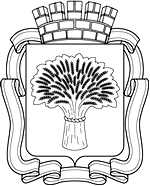 Российская ФедерацияАдминистрация города Канска
Красноярского краяПОСТАНОВЛЕНИЕРоссийская ФедерацияАдминистрация города Канска
Красноярского краяПОСТАНОВЛЕНИЕРоссийская ФедерацияАдминистрация города Канска
Красноярского краяПОСТАНОВЛЕНИЕРоссийская ФедерацияАдминистрация города Канска
Красноярского краяПОСТАНОВЛЕНИЕ16.09.2022 г.№1027